RESUME 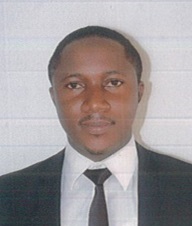 Onifade.327743@2freemail.com  Date of birth: 23rd January 1985. From Osun state, Nigeria    Married    MaleONIFADE OLABAMIJO OLADAPO 2004 – 2009           Federal University of Technology Minna, Niger State. B.Tech.  in Quantity Surveying                1997 - 2003  Government Secondary School Tudunwada, Abuja           Secondary school attended 1991 – 1996 Agwangaya Model primary School, Suleja. Niger state. Primary School Leaving Certificate  November 2011- Till date. El-Mansur Atelier group 17, Parakou Crescent wuse ii Abuja. JOB DESCRIPTION: Project Quantity Surveyor Prepare bills of Quantity Prepare preliminary estimate for building cost Preparation of valuation report Prepare cash flow analysis Prepare elemental cost estimate for projects Prepare reports and undertake feasibility studies Prepare contract penultimate account and final account Advice client on payment method and certifications Some major project involved in are as follows: Project monitoring quantity surveyor African University of Science and Technology, Laboratory Building Construction (contract sum N200M) Assistant project quantity surveyor, University of Abuja Teaching Hospital, Trauma centre ( contract sum N420M) Project quantity surveyor at the University of Abuja Classroom Rehabilitation.  Involved in the preparation of tender document for airport construction (Jigawa airport, Dutse). March 2011- Till date. Project Management logistics (construction company). N0. 50 Hill crest estate Mabushi district. Abuja. JOB DESCRIPTION: Consultant Quantity Surveyor/ Project Manager  Prepare contractor program of work/work schedulePreparation of valuation report for contractor Prepare cash flow analysis Undertake site physical measurement  Prepare financial statement  Preparation of final account and agreement with sub-contractor Represent contractors interest at site meetings with the consultants Prepare work plans and scheduling Some major project involved in with the company are as follows: Construction of Residential Estate and Gym for Aso savings and Loan at Maitama extension Abuja(contract sum N300Million) Affiliated company-SPDC group and PM logistics Construction of Residential Plot, and indoor sporting facilities at the BUA Luxurious Housing Estate Asokoro (contract sum N700Million) Affiliated company-SPDC group and PM logistics Project Manager at the construction of Two bed room block of flat at Lugbe FHA Abuja. Affiliated Company-Encapsulate NIg Limited Proposed Estate construction for Nigeria Postal service (contract sum N3Billion). Affiliated Company-Easy Engineering Proposed construction of Eatery and Market Lettable space for University of Abuja (N200Million). Affiliated Company-Tongue TeaserJune 2011- September 2011.  Arx Lift Limited (Construction company). Airport road Abuja. Assistant Quantity Surveyor              Quantity Surveyor Prepare bills of Quantity Provide physical measurement on site before issuing requested materials. Measure/ value works done by sub-contractors Prepare material schedules Negotiate price of materials with suppliers. Head of store Department Receive materials  and stack Send materials to various construction sites on request provide waybill for outgoing  materials                                                      June 2010- June 2011. Rads Quants Associate. NYSC Primary Assignment. (Quantity Surveying Consultant). 7, Dogon karfe Jos Assistant Quantity Surveyor Take-off quantities Prepare bills of quantity Preparation of valuation report Representing the principal partner at site meetings Evaluate submitted tender documents to trace arithmetical error and tender analysis. Take physical measurements for renovation works to prepare bills of quantity Prepare tender documents January 2010- June 2010.Arx Lift Limited (Construction Company) Airport Road, Abuja. Assistant Quantity Surveyor Preparation of bills of Quantity  Carry out valuation report  Site foreman Demolish and renovation of 5-bedroom duplex Coordinates and pay workers  2008-May –October  Meshac Philips Consult (Quantity surveying consultant ant wuse II Abuja. Six months student Industrial Attachment Take-off quantities Preparation of Bills of Quantity November 2008-January 2009, Net Construct Limited (Estate developers) Elizade Plaza Abuja. Site supervisor/foreman   Cross examination of subcontractors job from foundation  Student Industrial Work Experience Scheme Fut Minna (SIWES). Operation and maintenance Officer Planning and Constructions Officer Health and safety on construction project and risk management (QHSE training Abuja) 2014 Challenges of affordable housing in Nigeria (NIQS worshop) Introduction to project management by project Management Institute- Big5 Dubai 2014Advance project management -Big5 Dubai 2014Introduction to contract management Advanced contract Management by project Management Institute- Big 5 Dubai 2014Effective cost control in construction projects-Big 5 Dubai 2014Arbitration in construction disputesProfessional bodies and Associations: Associate member Canadian institute of quantity surveyor (membership ID 252848) -2013Member Nigeria institute of Quantity surveyor (Membership identification 03787). Register Quantity Surveyor- Reg. No. 2973 (Quantity Surveyor Registration Board of Nigeria) Phone NO: C/o 0501685421  Email: Education Experience Basic Trainings and workshop 